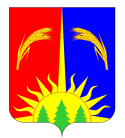 АДМИНИСТРАЦИЯ  ЮРЛИНСКОГО  МУНИЦИПАЛЬНОГО  РАЙОНАПОСТАНОВЛЕНИЕОт 09 октября 2019 года                                                                              № 530Об установлении порогового значениядохода и стоимости имущества по признанию граждан малоимущимиВ соответствии с Федеральным законом от 06.10.20032 № 131-ФЗ «Об общих принципах организации местного самоуправления в Российской Федерации», статьей 14 Жилищного кодекса Российской Федерации, статьями 9,10,11 Закона Пермской области от 30.11.2005 № 2692-600 «О порядке определения размера дохода, приходящегося на каждого члена семьи и подлежащего налогообложению, в целях признания граждан малоимущими и предоставления им по договорам социального найма жилых помещений муниципального жилищного фонда», Уставом муниципального образования «Юрлинский муниципальный район» Администрация Юрлинского муниципального районаПОСТАНОВЛЯЕТ:Установить:Среднюю расчетную рыночную стоимость одного квадратного метра общей площади жилья по муниципальному образованию «Юрлинский муниципальный район» в размере, утверждаемым нормативным правовым актом Пермского края для Юрлинского муниципального округа;Период накоплений (в месяцах), равный среднему времени ожидания в очереди на получение жилого помещения муниципального жилищного фонда по договору социального найма на территории Юрлинского муниципального округа 240 месяцев (20 лет);Среднемесячный минимальный уровень дохода на одного человека на территории Юрлинского муниципального округа в размере установленной величины прожиточного минимума в среднем по Пермскому краю на душу населения, утвержденный нормативным правовым актом Пермского края;Среднемесячный минимальный доход, необходимый для проживания семьи гражданина- заявителя или одиноко проживающего гражданина, равным среднемесячному минимальному уровню дохода на одного человека на территории Юрлинского муниципального округа, умноженному на количество членов семьи гражданина- заявителя.Опубликовать настоящее Постановление в информационном бюллетене «Вестник Юрлы» и разместить его на официальном сайте администрации Юрлинского муниципального района в информационно-телекоммуникационной сети "Интернет".Настоящее постановление вступает в силу с момента опубликования в информационном бюллетене «Вестник Юрлы»;     Контроль за исполнением настоящего постановления возложить на заместителя главы Администрации Юрлинского муниципального района Мелехину Н.А.Глава района -глава Администрации района                                                         Т.М. Моисеева 